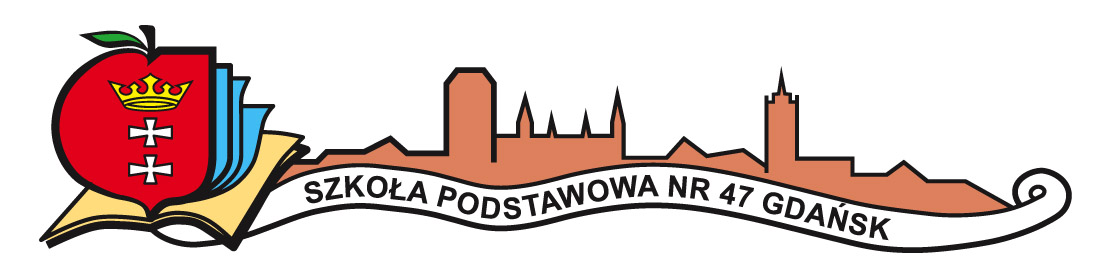 Regulamin Wojewódzkiego Konkursu Mitologicznego 
„Z mitologią za pan brat”Konkurs organizowany jest przez Szkołę Podstawową nr 47 im. Kaszubskiej Brygady WOP        w Gdańsku.Konkurs ma charakter otwarty i bezpłatny.W konkursie mogą wziąć udział uczniowie szkół podstawowych z województwa pomorskiego.Uczniowie biorą udział w konkursie w ramach jednej kategorii wiekowej klas IV-VIII.Osobą zgłaszającą jest opiekun, który podjął się przygotowania grupy do konkursu i z nim organizator będzie się kontaktował w kwestiach związanych z konkursem.Uczestnicy mają za zadanie nagrać film z przedstawieniem teatralnym inspirowanym mitologią:scenariusz przedstawienia musi być napisany przez jedną osobę lub grupę osób w nim występujących,przedstawienie NIE MOŻE zawierać elementów, wyrażeń lub zwrotów uznawanych przez normy społeczne jako nieprzyzwoite, ordynarne lub wulgarne,przedstawienie nie może naruszać dóbr osobistych osób trzecich,całkowity czas przedstawienia nie powinien przekraczać 10 minut,przedstawienie powinno być premierą w niniejszym konkursie,wszystkie elementy związane z prawami autorskimi pozostają w gestii opiekuna grupy.ZASADY PRZESYŁANIA ZGŁOSZEŃ:I etap konkursuUczestnicy konkursu przesyłają zapisaną na płycie CD lub DVD jedną pracę konkursową           w formacie umożliwiającym odtworzenie w środowisku Windows na adres:Szkoła Podstawowa nr 47 w Gdańskuul.Reformacka 1880-808 GdańskZ DOPISKIEM - KONKURS MITOLOGICZNYNa zgłoszenia czekamy do 28 lutego 2019 r.Wraz z płytą uczestnicy dołączają kartę zgłoszenia znajdującą się w załączniku nr 2 do niniejszego regulaminu.Zgłoszenie powinno zawierać krótkie uzasadnienie, dlaczego grupa zdecydowała się zainspirować danym mitem (lub mitami).II etap konkursu - finałDo II etapu  - finału przechodzą uczestnicy wyłonieni przez konkursowe jury.II etap konkursu będzie się odbywał w siedzibie organizatora.Wszyscy finaliści oraz ich opiekunowie otrzymają pamiątkowe dyplomy i nagrody.W finale uczestnicy zobowiązani będą odegrać przesłane wcześniej do organizatora przedstawienie.W ocenie jury będzie brało pod uwagę:oryginalność scenariusza,kostiumy,scenografię,grę aktorską.O terminie finału organizator poinformuje bezpośrednio opiekunów grup, które się zakwalifikowały nie później niż dwa tygodnie przed finałem.Na finał każdy uczestnik zabiera ze sobą zgodę prawnych opiekunów na przetwarzanie danych osobowych na potrzeby konkursu (załącznik nr 3).Uwagi końcowe:organizatorzy zastrzegają sobie prawo do wprowadzenia niewielkich zmian w regulaminie konkursu oraz samego przebiegu konkursu.